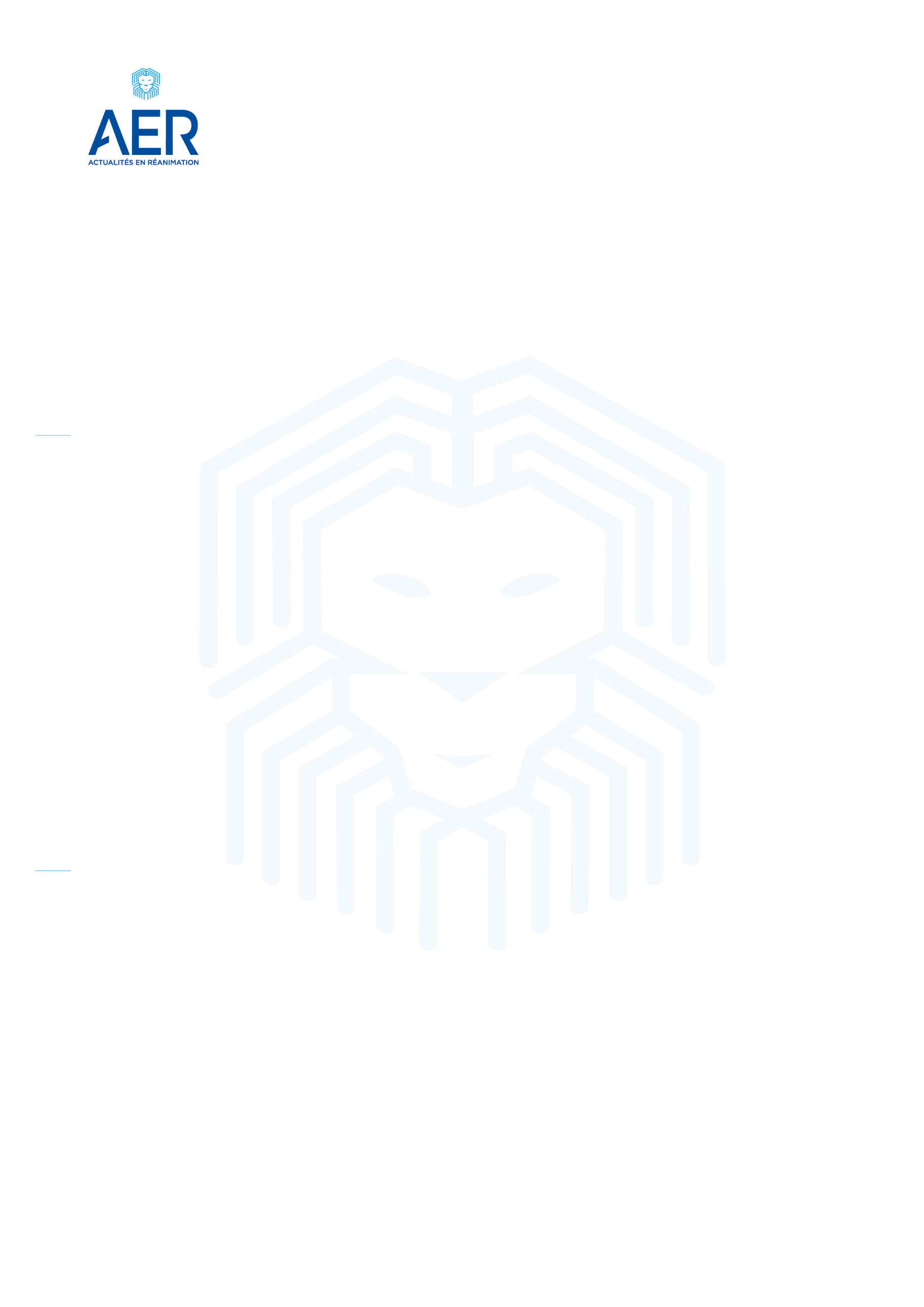 Il est convenu et arrêté ce qui suit :Article 1 :Dans le cadre du colloque médical Actualités en Réanimation : Réanimation, Surveillance Continue & Urgences Graves qui aura lieu les 7 et 8 décembre 2023 à la Cité Centre de Congrès de Lyon l’organisme : ………………………………………………. reconnaît avoir pris connaissance du contenu pédagogique de la formation sur le site  www.aer-congres.com et s’engage à assurer la présence d’un (des) Agent(s) aux dates et lieu prévu ci-dessous. Liste des Agents :NOMS PRENOMS : Article 2 :L’Association JIVD-AER s’engage à respecter le programme de formation tel qu’il est indiqué sur le site www.aer-congres.com, nulle modification relative à la durée de la formation ou du contenu ne pourra y être apportée.Article 3 : Les participants à la formation sont tenus de se conformer au Règlement intérieur à consulter sur le site www.aer-congres.com. Article 4 : A l’issue de la formation, l’Association JIVD-AER s’engage à délivrer une attestation de présence.Article 5 :L’organisme : ……………………………………………… s’engage à payer les droits d’inscription de 200 € TTC par Agent sur présentation d’une facture et de l’attestation de présence des intéressés au retour des journées de formation.Article 6 :Toute annulation doit être signalée par écrit au secrétariat du congrès. En cas d’annulation d’inscription après le 20 octobre ou si la personne inscrite ne se présente pas au congrès, l’inscription sera due et facturée sans attestation de présence. 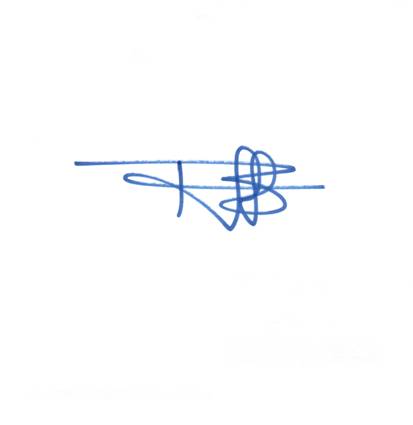 le ………………… 2023Pour l’Organisme de formation				Pour le Bénéficiaire,JIVD-AER 						Organisme :  ……………………………………………Brigitte HAUTIER, 				Représentée par : ……………………………………….ASSOCIATION JIVD-AERSecrétariat : Brigitte HAUTIER/ Sylvaine SAZIOAdresse Postale : JIVD-AER Sylvaine SAZIO, Service Médecine Intensive-RéanimationPavillon H – 2ème étage HOPITAL EDOUARD HERRIOT5 Place d’Arsonval 69437 LYON CEDEX 03Tél. 06 71 10 04 98,  / sylvaine.sazio@aer-congres.com 		            www.aer-congres.comCONVENTION DE FORMATIONENTRE L’ORGANISME DE FORMATION :Association JIVD - AERSiège Social : Hospices Civils de LyonAdresse postale : JIVD – AER Médecine Intensive-RéanimationPavillon H – 2ème étageHOPITAL EOUARD HERRIOT5 pl. Arsonval 69437 LYON CEDEX 03N° de déclaration d’existence :  82690244069N° SIRET : 344 343 223 000 30N° Datadock : 0074869ET LE BENEFICIAIRE :Nom et adresse de l’Organisme :………………………………………………………..…………..………………………………………………………..…………..………………………………………………..…………………..